Об утверждении ярмарки «Сезоннаясельскохозяйственная ярмарка»      В соответствии с Федеральным законом от 28.12.2009 года № 381-ФЗ «Об основах государственного регулирования торговой деятельности в Российской Федерации», Законом Чувашской Республики от 13.07.2010 года № 39 «О государственном регулировании торговой деятельности в Чувашской Республике и о внесении изменений в статью 1 Закона Чувашской Республики «О розничных рынках»,  постановлением Кабинета Министров Чувашской Республики от 26 августа 2010 года № 277 «Об утверждении порядка организации ярмарок на территории  Чувашской Республики и продажи товаров на них, и в связи с потребностью обеспечения населения сельскохозяйственной продукцией и необходимыми непродовольственными товарами, администрация Мариинско-Посадского муниципального округа Чувашской Республики п о с т а н о в л я е т:1. Утвердить перечень ярмарок, планируемых к проведению на территории Мариинско-Посадского муниципального округа Чувашской Республики в 2023 году (приложение №1).2. Организацию торговли на ярмарке осуществлять в соответствии с Порядком организации ярмарок на территории Чувашской Республики и продажи товаров на них, утвержденным постановлением Кабинета Министров Чувашской Республики от 26.08.2010 № 277.3. Признать утратившим  силу постановление администрации  Мариинско-Посадского района Чувашской Республики от 27.06.2022  № 484/1 «Об утверждении ярмарок «Выходного дня» и «Дары осени».4. Настоящее постановление вступает в силу со дня его официального опубликования (обнародования).Приложение  №1к постановлению администрации                                                                                                                       Мариинско-Посадского                                                                                                                        муниципального округа Чувашской Республикиот 21.02.2023 №  171 Перечень  ярмарок, планируемых к проведению  на  территории  Мариинско-Посадского муниципального округа Чувашской Республики в 2023 году Чăваш  РеспубликинСĕнтĕрвăрри муниципаллă округĕн администрацийĕ Й Ы Ш Ӑ Н У21.02.2023 № 171Сӗнтӗрвӑрри  хули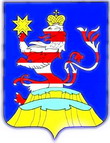 Чувашская  РеспубликаАдминистрацияМариинско-Посадскогомуниципального округа П О С Т А Н О В Л Е Н И Е21.02.2023 № 171г. Мариинский  ПосадГлава Мариинско-Посадского                                                                                  муниципального округа                                                        В.В. Петров№ п/пОрганизатор ярмарки (наименование, ИНН, юридический адрес)Место проведения ярмарки (адрес)Специализация ярмаркиПериодичность проведения ярмаркиСроки организацииярмарки1234561ООО "Ярмарка "Макарий", ИНН 2111007615, Чувашская Республика  г. Мариинский Посад, ул. Июльская -25, корпус 1г.Мариинский Посад, ул. Николаева
(кадастровый номер земельного участка 21:16:011105:18)«Сезонная сельскохозяйственная ярмарка»по субботам и  воскресеньям с 7 до 14 часовАпрель – май, сентябрь – октябрь 2023